22.06.2020 – 26.06.2020TEMAT TYGODNIA: NADCHODZI LATO25.06.2020: CzwartekUstalamy plan wyprawy po Polsce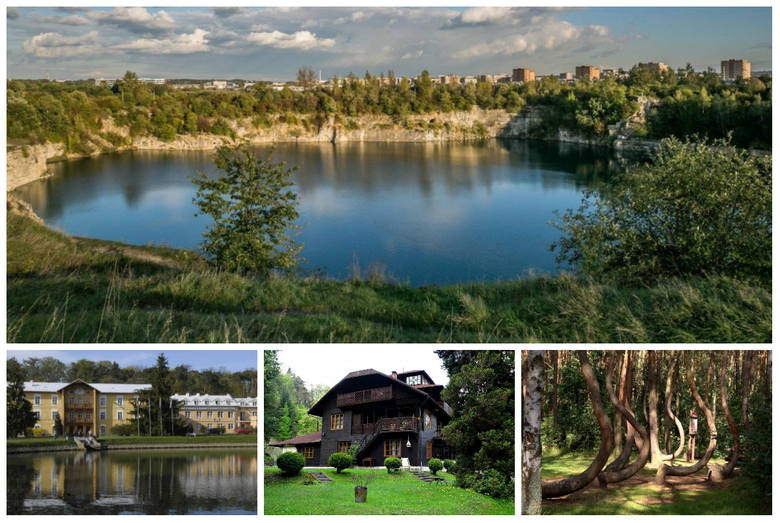 Dzień dobry Kochane „Tygryski” oraz Drodzy Rodzice!Jak tam Wasze samopoczucie ? Dziś piękna pogoda, słoneczko od rana nas wita, zapraszamy do wspólnej zabawy Na początek troszkę tańca i gimnastyki !https://www.youtube.com/watch?v=4_BOPF_WfsM Czynności higieniczne - mycia rąk przy piosence ,,Piosenka o myciu rąk”. Utrwalanie zasad higieny oraz etapów mycia rąk.https://www.youtube.com/watch?v=xLdhe8s34hM Najpierw omawiamy z dzieckiem mapę Polski. Objaśniamy co oznaczają poszczególne kolory. Dziecko odszukuje na mapie Wisłę, Bałtyk i Warszawę oraz swoją miejscowość.„Letnie wędrówki” – zabawa dydaktyczna z mapą Polski oraz oglądanie filmu „Polskie krajobrazy”.https://www.youtube.com/watch?v=O0XMC0U_1AI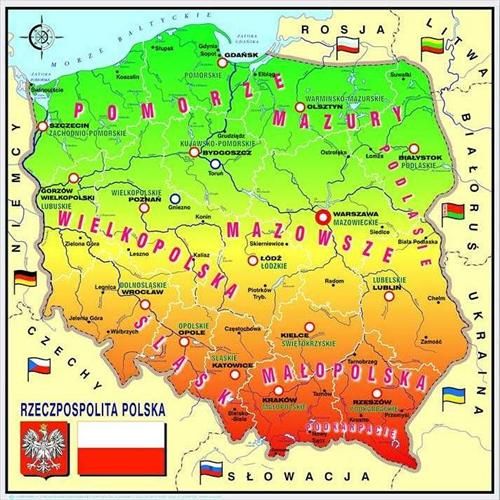 Zabawa ruchowa.Należy przygotować kartoniki ( krążki) w kolorach : zielonym, niebieskim, pomarańczowym. Proponujemy dziecku podróż po Polsce. Podnosimy do góry kartonik niebieski – oznaczający wodę. Dziecko przeskakuje morskie fale, naśladuje sposób pływania. Następnie podnosimy kartonik w kolorze zielonym – symbol łąk i pól. Dziecko spaceruje po łące, najpierw na palcach, potem całą stopą, a następnie wysoko unosi kolana, naśladuje też wąchanie kwiatów. Na koniec pokazujemy kartonik pomarańczowy, który oznacza góry. Dziecko naśladuje wspinanie się po górach.„Lato” – oglądanie filmu przedstawiającego przyrodę latem.https://www.youtube.com/watch?v=-VbbJIqfcgA  Dzieci zapamiętują i wymieniają cechy charakterystyczne lata. Następnie wymieniają nazwy miesięcy, także letnich i przypisują je właściwej porze roku.„Moje wakacyjne plany” – wypowiedzi dzieci. Przewidują, co tam będą robić (gdy będzie pogoda, gdy będzie deszcz). Zwracamy uwagę, aby dzieci budowały zdania w czasie przyszłym.„Wakacyjne wyprawy” - zorganizowanie plakatu tematycznego. Dziecko z przygotowanych ilustracji, zdjęć, wycinków z gazet i napisów tworzy duży plakat. Na środku dużego arkusza papieru pisze „Wakacyjne wyprawy” i nakleja zdjęcia, obrazki przedstawiające różne regiony, krajobrazy wybierane najczęściej na miejsca wakacyjnego wypoczynku. Na koniec wykonuje i dobiera napisy i umieszczają je pod ilustracjami (morza, gór, jezior, lasów itp.). Wolne miejsca ozdabia rysunkami według własnego pomysłu.„Dzieciaki w akcji część 4 – karty pracy dla pięciolatka” – ćwiczenie do wykonania ze strony 57.